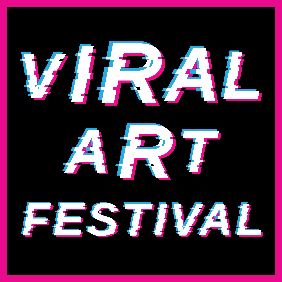 FORMULARZ ZGŁOSZENIOWYVIRAL ART FESTIVAL 2020Prosimy o elektroniczne wypełnienie poniższego formularza do 11 listopada i odesłanie go na adres: viralartfestival@ack.lublin.plDo wybranych osób odezwiemy się zaraz po zakończeniu I etapu rekrutacji.DANE OSOBOWEPREFEROWANY OBSZAR POMOCY 
(proszę o zaznaczenie „X” przy wybranej przez siebie sekcji wolontariatu)Zgłaszając swoją chęć pomocy w sekcji „REALIZACJA VIDEO” oraz „FOTO”, prosimy dodatkowo o dołączenie do formularza zgłoszeniowego swojego portfolio.DYSPOZYCYJNOŚĆProszę o określenie swojej dyspozycyjności w tygodniu poprzedzającym festiwal, a także w czasie jego trwania (np. od 8:00 do 15:00, CAŁY DZIEŃ):DOŚWIADCZENIE WOLONTARIACKIECzy masz już doświadczenie w zakresie wolontariatu? Jeśli tak, to jakie? …………………………………………………………………………………………………………………………………………………………………………………………………………………………………………………………………………………………………………………………………………………………………………………………………………………………………………………………………………………………………………………………………………………………………………………………………………………………………………………………………………MOTYWACJANapisz dlaczego chciałbyś być wolontariuszem podczas Viral ART Festival.…………………………………………………………………………………………………………………………………………………………………………………………………………………………………………………………………………………………………………………………………………………………………………………………………………………………………………………………………………………………………………………………………………………………………………………………………………………………………………………………………………Informujemy, że wszystkie dane osobowe podane w formularzu zgłoszeniowym są przetwarzane przez Akademickie Centrum Kultury Uniwersytetu Marii Curie-Skłodowskiej w Lublinie z siedzibą w Lublinie (20-031), ul. Radziszewskiego 16 jako administratora danych osobowych w celu przeprowadzenia procesu rekrutacji wolontariuszy na potrzeby Viral ART Festival. Po zakończeniu rekrutacji dane osobowe będą przetwarzane przez administratora danych przed i w trakcie trwania festiwalu w związku z obowiązkami pełnionymi przez wolontariuszy, a także po jego zakończeniu w celu wydania zaświadczenia o wolontariacie. Dane osobowe będą przechowywane przez administratora danych przez okres 2 miesięcy od daty zakończenia bieżącej edycji festiwalu. Osoby, których dane są przetwarzane mają prawo do żądania dostępu do danych, ich sprostowania, usunięcia lub ograniczenia przetwarzania; wniesienia sprzeciwu; przenoszenia danych oraz wniesienia skargi do organu nadzorczego. Zebrane dane nie będą podlegać profilowaniu.IMIĘ: NAZWISKO:DATA URODZENIA:UCZELNIA:KIERUNEK STUDIÓW:TELEFON KONTAKTOWY:E-MAIL:OBSZAR POMOCYZADANIA„X”BIURO FESTIWALOWEUdzielanie informacji na temat wydarzeń odbywających się w ramach festiwalu; sprawdzanie czy osoby biorące udział 
w wydarzeniu uprzednio zarejestrowały się na nie na za pomocą formularza internetowego na stronie głównej UMCS; dbanie o przestrzeganie aktualnych rygorów sanitarnych. OPIEKA NAD ASRTYSTAMISprawowanie opieki nad artystami, każdemu przyjętemu do tej sekcji wolontariuszowi, zostanie przydzielony określony artysta.REALIZACJA VIDEORealizacja promocyjnych materiałów video (np. wywiady z artystami, uczestnikami wydarzenia; krótkie materiały ukazujące atmosferę festiwalu) Kogo potrzebujemy? Operatorów, montażystów, reporterów; prosimy o zgłoszenia osoby, które mają już doświadczenie filmowe bądź telewizyjne.FOTODokumentacja fotograficzna festiwalu.PROMOCJARedagowanie tekstów; publikacja postów 
w mediach społecznościowych.WYSTAWA KONKURSOWAPilnowanie wystawy pokonkursowej w dniach 20.XI – 13.XII w systemie zmianowym; udzielanie informacji na temat prac; dbanie 
o przestrzeganie aktualnych rygorów sanitarnych w miejscu gdzie znajduje się wystawa. DZIAŁ TECHNICZNYPomoc podczas wykonania instalacji pokonkursowej; asysta podczas rejestracji audiowizualnej wydarzeń festiwalowych. DzieńGodzinyWTOREK – 17.11ŚRODA – 18.11CZWARTEK – 19.11PIĄTEK – 20.11SOBOTA – 21.11